استخدام بعض الرموز والمختصرات لتسهيل عملية البحث وكالاتي :العلامة + : البحث عن جميع المواقع التي تحوي جميع الكلمات . مثلا البحث عن Mathematics  و Statistics تكتب بالشكل الاتي Mathematics +Statistics.العلامة - : البحث عن جميع المواقع التي تحوي كلمة ولاتحوي كلمة اخرى. مثلا البحث عن Mathematics  ولا تحوي كلمة Statistics تكتب بالشكل الاتي Mathematics - Statistics.للبحث عن عنوان كتاب ، بحث او جملة معينة فانها توضع داخل علامتي الاقتباس " " . فمثلا للبحث عن اساسيات الحاسوب تكتب بالشكل الاتي : "اساسيات الحاسوب".Or : للبحث عن احدى الكلمات او جميعها. فمثلا للبحث عن Mathematics  او Statistics او كلاهما تكتب بالشكل الاتي : Mathematics or Statistics.يتم تحديد نوع البحث من خلال اختيار ايكونة القائمة  الموجودة في نافذة Google فتظهر ايكونات مختلفة يتم اختيار اي منهم وحسب الرغبة وكما موضح في الشكل التالي :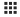 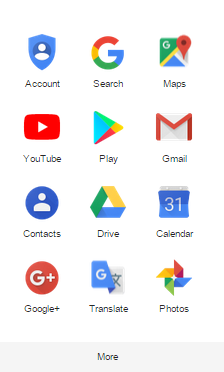 البحث عن الصور من خلال اختيار ايعاز Images الموجود في نافذة Google .  يتم حفظ الصورة بالنقر عليها بزر الماوس الايمن واختيار ايعاز Save image as ثم يتم تحديد مكان الحفظ واعطاء اسم للصورة المراد حفظها.كيفية انشاء بريد الكتروني يُمكن عمل حساب بريد الكتروني على google كالتالي :فتح موقع إنشاء حساب في  Gmail .تعبئة الاسم الأول " first Name " ، واسم العائلة " Last Name " في الأماكنالمخصصة لها.•  إدخال اسم المستخدم " username" حتى يتم إتباعه للعبارة التالية " gmail.com@". • إعادة اختيار اسم مستخدم آخر إذا كان الاسم موجودا أو مستخدما من قِّبَل شخص آخر، حيث يتيحموقع gmail معرفة إذا كان الاسم مستخدم أو غير مستخدم، لهذا يطلب إعادة اختيار اسم منخلال النقر على خيار متاح  " available•.  كتابة كلمة مرور " Create a password " ، ث م تأكيد كلمة المرور " Confirm your password " في المكان المخصص لها.•  تفعيل خاصية المصداقية بهدف زيادة أمان الحساب.• تعبئة تاريخ الميلاد، والجنس في الأماكن المخصصة لكل منهما، ثمَّ تعبئة المعلومات الاختيارية مثل رقم الموبايل، وعنوان البريد الإلكتروني الذي يتم اللجوء إليه في حالة نسيان كلمة المرور.النقر على أيقونة الخطوة التالية " Next Step" ، ثمَّ النقر على أيقونة موافق " I agree" عند ظهور شاشة خصوصية جوجل وشروطها " Google's Privacy and Terms " بهدف استمرار عملية التسجيل. النقر على أيقونة استمرار " Continue to Gmail ".